Отчетза дейността на НЧ„Светлина-1929" с.Елов дол,абщ.3еменза 2023г.Настоятелството на НЧ„Светлина-1929"с.Елов дол през изминалата 2023г.,се придържаше към приетият план за дейност за 2023г.,като отбележи. всички културни мероприятия,заложени в плана за съхранение на културното ни наследство.1.3аnочнахме с- 06.01.2023г.-НЧ„светлина-1929" с.Елов дол,взе участие в провеждането на празника „Йорданов ден".2. 13.01.-14.01.2023г. -проведохме празника „Сурва"-голям празник със сурвакарски игри,шествие, палене на ритуални огньове.Гостуваха ни сурвакарски групи от общините:3емен,Ковачевци,6резник.Проведе се традиционна обиколка на селото.З. 28.01.2023-взехме участие в маскарадният фестивал гр.Перник 2023г.4. 26.02.2023г.проведохме празника „СИРНИ 3АГОВЕЗНИ"-заnалване на ритуален огьн,игри с оратници.Събиране в гостилницата на селото.5 .08.04-09.04.2023г.-взехме участие в провеждането на празниците„Лазаров ден и Цветница".б.16.04.2023г.-Великденски празници.Проведохме традиционна обиколка на черквата„Света Троица"с.Елов дол.27.05.2023г.-проведохме трето издание на фестивала „Да запазим културното ни наследство" с .Елов дол 2023г.Фестивал с участието на певчески групи,танцови..сьстави,сурвакарски групи,гаидарджии.
8. 27.05.2023г.-проведохме местен Събор.Взехме участие в провеждането на футболен турнир между ветераните на ФК„Вихър Елов дол" и настоящият отбор.Взехме участие в организирането на волейболен турнир,на новото иrрище в центьра на селото.Музикална програма ,организиране на вечермнка в банкетната зала на селото.04.0б.2023г.Взехме участие в провеждане на празника„Св.Петдесетница(Ден на Света Троица)"Даване на курбан захрамовият празник.16.09.2023г.- Взехме участие в провеждане на сурвакарският банкет,в гастилницата на с.Елов дол.21.09.2023г.-Чествахме 94-тата годишнина наНЧ„Светлина-1929"с.Елов дол.Организирахме коктейл вчиталищната сграда на селото.14.10.2023г. Взехме участие в орrанмзирането и провеждането на празника„Ден на плодородието"гр.3емен-2023.26.10.2023г. Организирахме обучителна среща с деца от 140-то СОУ„Иван Боrров" гр.София-на тема местни традиции-„Сурва".02.12.2023г.-проведохме тьржествено запалване на „Коледнатаелха и светлинки" в центьра на селото.15. 23.12.2023г.-проведохме Коледено тьржество с музикална програма,традиционна томбола в гостилницата на с.Елов дол.11.03.2024	Председател на НЧ„СВЕТЛИНА -1929"с.Елов дол: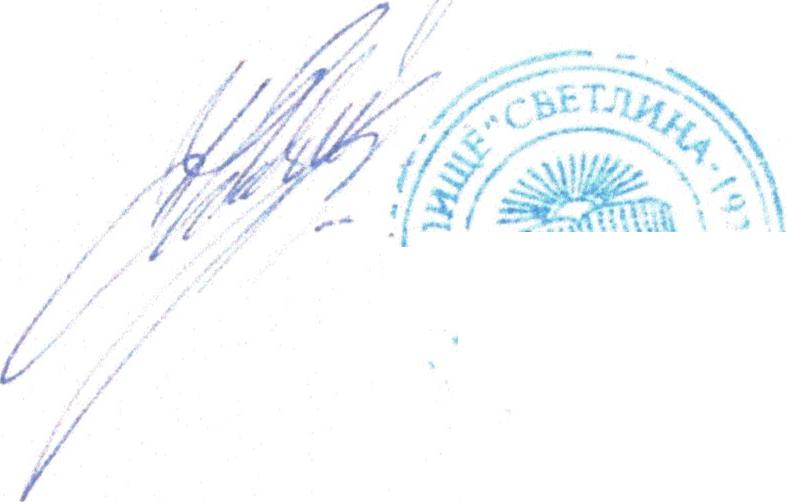 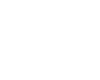 